Découpe les étiquettes et classe-les. Tu dois pouvoir justifier tes choix.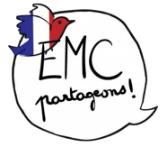 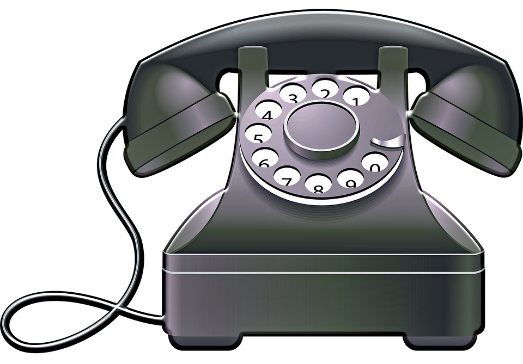 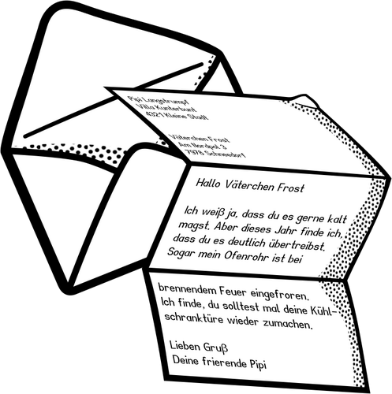 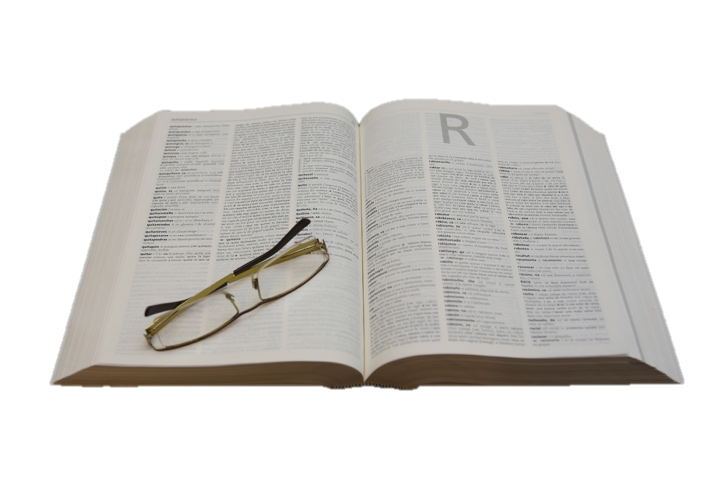 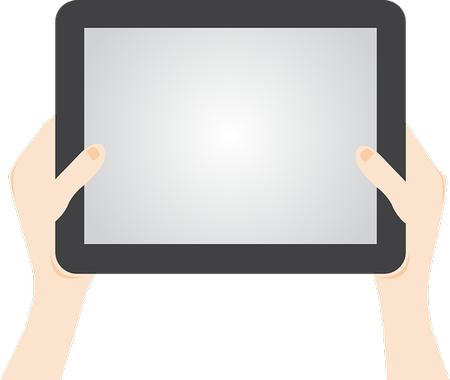 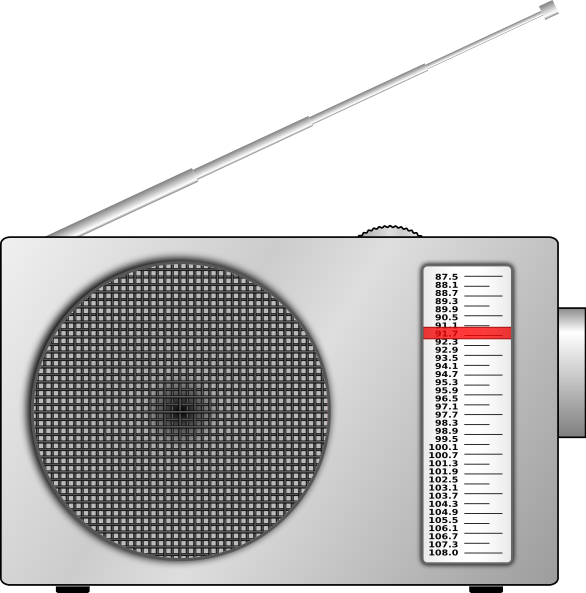 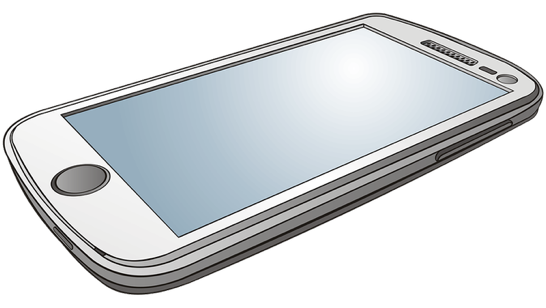 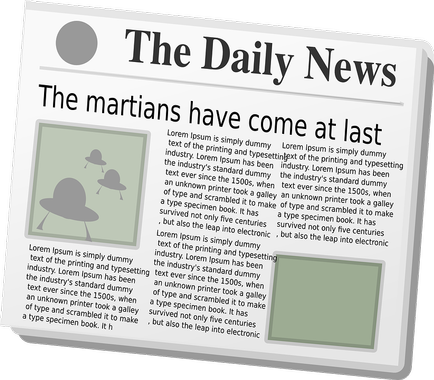 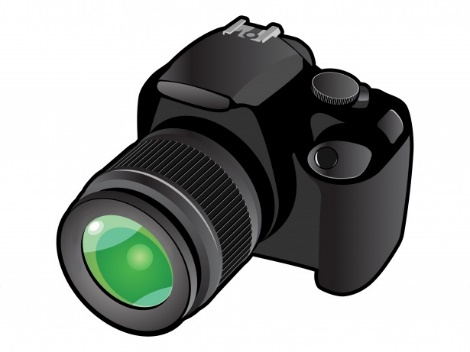 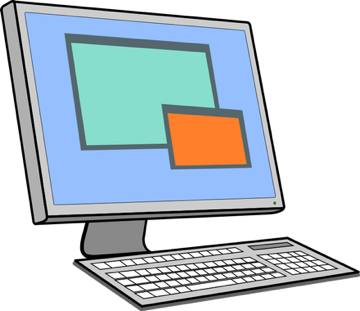 